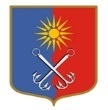 ОТРАДНЕНСКОЕ ГОРОДСКОЕ ПОСЕЛЕНИЕКИРОВСКОГО МУНИЦИПАЛЬНОГО РАЙОНА ЛЕНИНГРАДСКОЙ ОБЛАСТИСОВЕТ ДЕПУТАТОВЧЕТВЕРТОГО СОЗЫВАР Е Ш Е Н И Еот «01» марта 2023 года № 10О признании утратившим силу решения совета депутатов МО «Город Отрадное» от 08.11.2021 года № 36 «Об утверждении положения о муниципальном контроле за исполнением единой теплоснабжающей организацией обязательств по строительству, реконструкции и (или) модернизации объектов теплоснабжения на территории Отрадненского городского поселения Кировского муниципального района Ленинградской области»В соответствии с Федеральным законом от 06.10.2003 № 131-ФЗ «Об общих принципах организации местного самоуправления в Российской Федерации», руководствуясь п. 8 ч. 1 ст. 6 Федерального закона от 27.07.2010 №190-ФЗ «О теплоснабжении», Уставом Отрадненского городского поселения Кировского муниципального района Ленинградской области, совет депутатов решил:1.   Признать утратившим силу решение совета депутатов МО «Город Отрадное» от 08.11.2021 года № 36 «Об утверждении положения о муниципальном контроле за исполнением единой теплоснабжающей организацией обязательств по строительству, реконструкции и (или) модернизации объектов теплоснабжения на территории Отрадненского городского поселения Кировского муниципального района Ленинградской области».2. Признать утратившим силу решение совета депутатов МО «Город Отрадное» от 19.12.2022 года № 67 «О внесении изменений в решение совета депутатов МО «Город Отрадное» от 08.11.2021 года № 36 «Об утверждении положения о муниципальном контроле за исполнением единой теплоснабжающей организацией обязательств по строительству, реконструкции и (или) модернизации объектов теплоснабжения на территории Отрадненского городского поселения Кировского муниципального района Ленинградской области».3. Настоящее решение подлежит официальному опубликованию. Глава муниципального образования                                                    М.Г. ТаймасхановРазослано: совет депутатов, администрация МО «Город Отрадное», прокуратура, СМИ, www.otradnoe-na-neve.ru, МКУ «Отрадненская библиотека», ГУ ЛО «Государственный институт регионального законодательства».